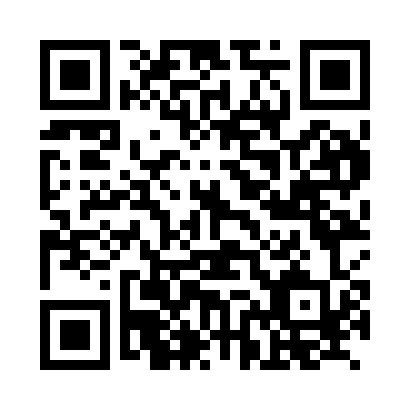 Prayer times for Zschieren, GermanyMon 1 Jul 2024 - Wed 31 Jul 2024High Latitude Method: Angle Based RulePrayer Calculation Method: Muslim World LeagueAsar Calculation Method: ShafiPrayer times provided by https://www.salahtimes.comDateDayFajrSunriseDhuhrAsrMaghribIsha1Mon2:394:551:095:299:2211:302Tue2:394:551:095:299:2211:303Wed2:404:561:095:299:2111:304Thu2:404:571:095:299:2111:305Fri2:414:581:095:299:2011:306Sat2:414:591:095:299:2011:307Sun2:415:001:105:299:1911:308Mon2:425:011:105:299:1811:299Tue2:425:021:105:299:1811:2910Wed2:435:031:105:299:1711:2911Thu2:435:041:105:299:1611:2912Fri2:445:051:105:289:1511:2813Sat2:445:061:105:289:1511:2814Sun2:455:071:105:289:1411:2815Mon2:455:081:115:289:1311:2716Tue2:465:091:115:279:1211:2717Wed2:465:101:115:279:1111:2718Thu2:475:121:115:279:0911:2619Fri2:485:131:115:269:0811:2620Sat2:485:141:115:269:0711:2521Sun2:495:151:115:269:0611:2522Mon2:495:171:115:259:0511:2423Tue2:505:181:115:259:0311:2424Wed2:505:191:115:249:0211:2325Thu2:515:211:115:249:0111:2226Fri2:515:221:115:238:5911:2227Sat2:525:241:115:238:5811:2128Sun2:525:251:115:228:5611:2029Mon2:535:271:115:228:5511:2030Tue2:545:281:115:218:5311:1931Wed2:545:291:115:208:5211:18